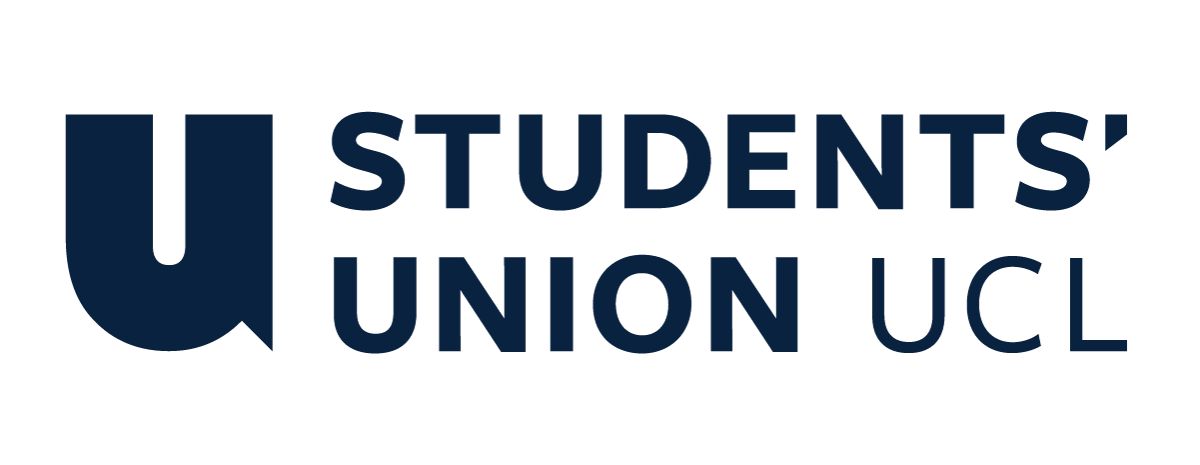 H1 Activity (i.e. ‘Student Choice Teaching Awards’) size 18H2 Major Headings for long documents, size 16, coralH3 Major subheadings/headings for short documents, bold, black, size 13H4 Sub-subheadings, body text, black or navy, size 13Style 1 Body text, size 11, black or navyBulletsArrowsPage margins: 1.75cm top, 3cm bottom, 2cm right and left.Table header bold, 11, white.Header fill should be blueNumerical columns header and contents centre alignedShort tables should have no horizontal lines.Outer table lines in coral, apart from header325462235Notable columns bold coralHighlighted rows in coral426247Min. row height set to 0.6cm for all rows125